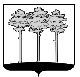 
ГОРОДСКАЯ  ДУМА  ГОРОДА  ДИМИТРОВГРАДАУльяновской областиР Е Ш Е Н И Ег.Димитровград   25  октября  2017  года                                                                     № 70/843  .                                    О налоге на имущество физических лиц на территории города Димитровграда Ульяновской областиРуководствуясь главой 32 Налогового кодекса Российской Федерации, Законом Ульяновской области «Об установлении единой даты начала применения на территории Ульяновской области порядка определения налоговой базы по налогу на имущество физических лиц исходя из кадастровой стоимости объектов налогообложения»  от 22.09.2017 №112-ЗО, пунктом 2 части 1 статьи 7, пунктом 3 части 1 статьи 26 Устава муниципального образования «Город Димитровград» Ульяновской области, рассмотрев обращение исполняющего обязанности Главы Администрации города Димитровграда Ульяновской области Ю.А.Корженковой от 27.09.2017 №01-23/6138, обращение исполняющего обязанности Главы Администрации города Димитровграда Ульяновской области С.А.Выжимова от 24.10.2017 №01-23/6783, Городская Дума города Димитровграда Ульяновской области второго созыва решила:1. Ввести на территории города Димитровграда Ульяновской области налог на имущество физических лиц.2. Определить следующие налоговые ставки налога на имущество физических лиц в зависимости от  кадастровой стоимости объектов налогообложения:2.1. В 2018 году:2.1.1. - 0,3 процента в отношении:- жилых домов, квартир, комнат;- объектов незавершенного строительства в случае, если проектируемым назначением таких объектов является жилой дом;- единых недвижимых комплексов, в состав которых входит хотя бы один жилой дом;- гаражей и машино-мест;- хозяйственных строений или сооружений, площадь каждого из которых не превышает 50 квадратных метров и которые расположены на земельных участках, предоставленных для ведения личного подсобного, дачного хозяйства, огородничества, садоводства или индивидуального жилищного строительства;2.1.2. - 2 процента в отношении объектов налогообложения, включенных в перечень, определяемый в соответствии с пунктом 7 статьи 378.2 Налогового Кодекса Российской Федерации, в отношении объектов налогообложения, предусмотренных абзацем вторым пункта 10 статьи 378.2 настоящего Налогового Кодекса Российской Федерации, а также в отношении объектов налогообложения, кадастровая стоимость каждого из которых превышает 300 миллионов рублей;2.1.3. - 0,5 процента в отношении прочих объектов налогообложения;2.2. В 2019 году:2.2.1. - 0,2 процента в отношении:- жилых домов, квартир, комнат;- объектов незавершенного строительства в случае, если проектируемым назначением таких объектов является жилой дом;- единых недвижимых комплексов, в состав которых входит хотя бы один жилой дом;- гаражей и машино-мест;- хозяйственных строений или сооружений, площадь каждого из которых не превышает 50 квадратных метров и которые расположены на земельных участках, предоставленных для ведения личного подсобного, дачного хозяйства, огородничества, садоводства или индивидуального жилищного строительства;2.2.2. - 2 процента в отношении объектов налогообложения, включенных в перечень, определяемый в соответствии с пунктом 7 статьи 378.2 Налогового Кодекса Российской Федерации, в отношении объектов налогообложения, предусмотренных абзацем вторым пункта 10 статьи 378.2 настоящего Налогового Кодекса Российской Федерации, а также в отношении объектов налогообложения, кадастровая стоимость каждого из которых превышает 300 миллионов рублей;2.2.3. - 0,5 процента в отношении прочих объектов налогообложения;2.3. В 2020 году и в последующие годы:2.3.1. - 0,1 процента в отношении:- жилых домов, квартир, комнат;- объектов незавершенного строительства в случае, если проектируемым назначением таких объектов является жилой дом;- единых недвижимых комплексов, в состав которых входит хотя бы один жилой дом;- гаражей и машино-мест;- хозяйственных строений или сооружений, площадь каждого из которых не превышает 50 квадратных метров и которые расположены на земельных участках, предоставленных для ведения личного подсобного, дачного хозяйства, огородничества, садоводства или индивидуального жилищного строительства;2.3.2. - 2 процента в отношении объектов налогообложения, включенных в перечень, определяемый в соответствии с пунктом 7 статьи 378.2 Налогового Кодекса Российской Федерации, в отношении объектов налогообложения, предусмотренных абзацем вторым пункта 10 статьи 378.2 настоящего Налогового Кодекса Российской Федерации, а также в отношении объектов налогообложения, кадастровая стоимость каждого из которых превышает 300 миллионов рублей;2.3.3. - 0,5 процента в отношении прочих объектов налогообложения;3. Признать утратившими силу (отменить):3.1. Решение Городской Думы города Димитровграда Ульяновской области второго созыва от 26.11.2014 №18/223 «О налоге на имущество физических лиц на территории города Димитровграда Ульяновской области»;3.2. Решение Городской Думы города Димитровграда Ульяновской области второго созыва от 29.09.2016 №50/602 «О внесении изменения в решение Городской Думы Города Димитровграда Ульяновской области второго созыва от 26.11.2014 №18/223 «О налоге на имущество физических лиц на территории города Димитровграда Ульяновской области».4. Установить, что настоящее решение подлежит официальному          опубликованию не позднее 1 декабря 2017 года.5. Установить, что настоящее решение вступает в силу с 1 января            2018 года, но не ранее чем по истечении одного месяца со дня его официального опубликования.6. Контроль исполнения настоящего решения возложить на комитет по финансово-экономической политике и городскому хозяйству (Галиуллин).Глава города Димитровграда Ульяновской области                                                                     А.М.Кошаев